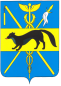 АДМИНИСТРАЦИЯБОГУЧАРСКОГО МУНИЦИПАЛЬНОГО РАЙОНАВОРОНЕЖСКОЙ ОБЛАСТИПОСТАНОВЛЕНИЕот «19 » сентября 2022 года № 625 г. БогучарО порядке расходования средств субсидии из областного бюджета на софинансирование капитальных вложений в объекты муниципальной собственности, которые осуществляются из местных бюджетов и назначении уполномоченного органа по расходованию указанных средствВ соответствии с Бюджетным кодексом Российской Федерации, Законом Воронежской области от 14.12.2021 № 126-ОЗ «Об областном бюджете на 2022 год и на плановый период 2023 и 2024 годов»( в редакции от 25.02.2022 № 2-ОЗ), Правилами, устанавливающими общие требования к формированию, предоставлению и распределению субсидий местным бюджетам из областного бюджета, утвержденными постановлением правительства Воронежской области от 08.11.2019 № 1083 «Об утверждении Правил, устанавливающих общие требования к формированию, предоставлению и распределению субсидий местным бюджетам из областного бюджета», постановлением администрации Воронежской области от 18.01.2008 № 25 «Об утверждении Порядка предоставления, расходования и распределения субсидий из областного бюджета местным бюджетам на софинансирование капитальных вложений в объекты муниципальной собственности, которые осуществляются из местных бюджетов» (в редакции постановления правительства Воронежской области от 08.02.2021 № 48), постановлением правительства Воронежской области от 21.01.2022 № 16 «Об утверждении адресного (пообъектного) перечня предоставления субсидий местным бюджетам на осуществление капитальных вложений в объекты муниципальной собственности на 2022 год и на плановый период 2023 и 2024 годов» (в редакции постановления от 03.03.2022 № 112), администрация Богучарского муниципального района Воронежской области п о с т а н о в л я е т:1. Утвердить Порядок расходования средств субсидии из областного бюджета на софинансирование капитальных вложений в объекты муниципальной собственности, которые осуществляются из местных бюджетов на 2022 год согласно приложению.2. Назначить отдел по образованию, опеке и попечительству администрации Богучарского муниципального района Воронежской области уполномоченным органом по расходованию средств субсидии из областного бюджета на софинансирование капитальных вложений в объекты муниципальной собственности, которые осуществляются из местных бюджетов на 2022 год. 3. Контроль за выполнением данного постановления оставляю за собой.Приложение к постановлению администрации Богучарского муниципального района Воронежской областиот 19.09.2022 № 625Порядокрасходования средств субсидии из областного бюджета на софинансирование капитальных вложений в объекты муниципальной собственности, которые осуществляются из местных бюджетовНастоящий Порядок определяет механизм расходования средств субсидии из областного бюджета на софинансирование капитальных вложений в объекты муниципальной собственности, которые осуществляются из местных бюджетов на 2022 год.1. Расходования средств субсидии из областного бюджета на софинансирование капитальных вложений в объекты муниципальной собственности, которые осуществляются из местных бюджетов осуществляется:- по разделу 07 «Образование», подразделу 09 «Другие вопросы в области образования», целевой статье 02 1 04 S8100 «Мероприятия на софинансирование капитальных вложений в объекты муниципальной собственности», вид расходов: 414 «Бюджетные инвестиции в объекты капитального строительства государственной (муниципальной) собственности» в рамках основного мероприятия «Иные мероприятия и расходы, направленные на реализацию подпрограммы «Развитие дошкольного, общего, дополнительного образования и воспитания детей и молодежи» подпрограммы «Развитие дошкольного, общего, дополнительного образования и воспитания детей и молодежи» муниципальной программы «Развитие образования, физической культуры и спорта Богучарского муниципального района»;- по разделу 07 «Образование», подразделу 09 «Другие вопросы в области образования», целевой статье 02 1 P2 Д2320 «Создание дополнительных мест для детей в возрасте от 1.5 до 3 лет в образовательных организациях, осуществляющих образовательную деятельность по образовательным программам дошкольного образования», вид расходов: 414 «Бюджетные инвестиции в объекты капитального строительства государственной (муниципальной) собственности» в рамках регионального проекта «Содействие занятости женщин - создание условий дошкольного образования для детей в возрасте до трех лет» подпрограммы «Развитие дошкольного, общего, дополнительного образования и воспитания детей и молодежи» муниципальной программы «Развитие образования, физической культуры и спорта Богучарского муниципального района».2. Расходования средств субсидии из областного бюджета на софинансирование капитальных вложений в объекты муниципальной собственности, которые осуществляются из местных бюджетов осуществляется МКОУ «Суходонецкая ООШ» и МКОУ «Монастырщинская СОШ» с лицевых счетов получателей бюджетных средств, открытых в Финансовом отделе администрации Богучарского муниципального района Воронежской области.3. Уполномоченный орган обязуется:3.1. Обеспечить представление в департамент строительной политики Воронежской области отчеты о (об): - расходах бюджета Богучарского муниципального района, в целях софинансирования которых предоставляется субсидия, по форме согласно приложению № 9 к соглашению № 23 от 25.03.2022 года, являющемуся его неотъемлемой частью, не позднее 5 числа месяца, следующего за месяцем, в котором была получена субсидия; - достижении значений показателей результативности по форме согласно приложению № 10 к соглашению № 23 от 25.03.2022 года, являющемуся его неотъемлемой частью, не позднее 01 февраля года, следующего за годом, в котором была получена субсидия.3.2. Возвратить в бюджет Воронежской области не использованный по состоянию на 1 января финансового года, следующего за отчетным, остаток средств субсидии в сроки, установленные бюджетным законодательством Российской Федерации;3.3. Нести ответственность за нецелевое использование субсидии на софинансирование капитальных вложений в объекты муниципальной собственности, которые осуществляются из местных бюджетов в порядке, установленном законодательством Российской Федерации, а также за представление недостоверных сведений и нарушение сроков их представления.Глава Богучарского муниципального районаВ.В. Кузнецов 